Общественная организация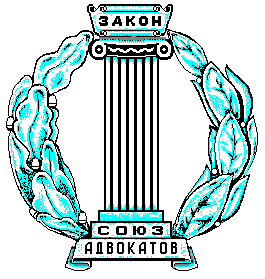 «МЕЖДУНАРОДНЫЙ  СОЮЗ  (СОДРУЖЕСТВО)  АДВОКАТОВ» INTERNATIONAL  UNION (COMMONWEALTH)  OF  ADVOCATES__________________________________________________________	№ 01-05от 25 марта 2014 г.                                                                                                                                                                                            Президентам адвокатских палат                                                                                                                                                                                           Председателям президиумов коллегий адвокатов                                                                                                                      Руководителям отделений МС(С)А                                                                                                                     Адвокатам России и стран СНГ 	Прошу сообщить адвокатам, что Международный Союз (Содружество) адвокатов и Гильдия российских адвокатов совместно с Палатой адвокатов Мальты организуют научно-практическую конференцию на Мальте в городе Валлетта по теме: «Международные стандарты адвокатской деятельности и организация адвокатуры Мальты»                                       с 7 по 14 июня 2014 г. (8 дней/ 7 ночей).Участники конференции будут проживать на Мальте в роскошном 5* Люкс отеле рядом с Валлеттой. В свободное от занятий и профессиональных встреч время адвокаты познакомятся с историей Мальты, уходящей корнями в глубокое прошлое, здесь были карфагеняне и финикийцы, Римская и Византийская империи, арабы, рыцари Ордена Св. Иоанна, Наполеон, Британская империя. Во время обзорной экскурсии по столице Мальты – Валлетте адвокаты увидят Сады Барракка с бастионами и захватывающими панорамными видами на Великую Гавань и Кафедральный Собор Св. Иоанна в котором хранятся полотна Караваджо и находится музей с редкой коллекцией фламандских гобеленов, а также Дворец Великого Магистра.  Дополнительно будут предложены экскурсии: Парад мальтийский рыцарей In Guardia, после парада – посещение трёх городов:Витториоза, Коспиква и Синглева с ужином в рыбном ресторане в необыкновенно колоритной рыбацкой деревушки Марсашлокк с ее типичным мальтийским рынком- стоимость 85 Евро. Средневековая столица Мдина  с Кафедральным Собором Св.Павла, узкими улочками города и панорамным видом открывающимся с бастионов города, после окончания - изысканный ужин в мальтийском национальном ресторане- стоимость 80 Евро. Экскурсия на остров Гозо (на целый день без обеда) – 85 Евро., а также для желающих однодневная экскурсия на пароме на итальянский остров Сицилия.Стоимость поездки, включая авиабилеты, проживание в 5* Люкс отеле с завтраками,  медицинскую страховку, трансферы по программе, обзорную экскурсию по Валлетте, аренду зала, работу переводчика и другие организационные расходы, составляет для проживающих в                        2-хместном номере - 1650 Евро, доплата за одноместный номер 495 Евро.  Цена авиабилета сохраняется для тех, кто оплатил депозит 100 Евро до 7 апреля.  Прямой авиаперелёт Москва-Мальта-Москва авиакомпанией Air Malta.Шенгенская виза оформляется в Посольстве Мальты, оплачивается дополнительно –                80 Евро. Для оформления визы необходимо заполнить вопросы для анкеты (см.на обороте). Желающих принять участие в конференции просим отправить заявку в свободной форме по e-mail:mcca@mail.ru,или по факсу +7 495 628 34 26, сообщить фамилии Макаровой Галине Васильевне по тел.+7 495 628 42 80. Окончательный срок оплаты поездки до 28 апреля с.г.С уважением.Президент МС(С)А                                                                                                                               Воскресенский Г.А.СВЕДЕНИЯдля анкеты Посольства МальтыФИО. ________________________________________________________________________________________________________Прежние имена и фамилии (если  были):___________________________________________________________________________Дата и место рождения:______________________________ Семейное положение:________________________________________Ф.И.О. супруга(и): _____________________________________________________________________________________________Дата и место рождения супруга(и): _______________________________________________________________________________Дети, если едут_______________:________________________________________________________________________________Даты и места рождения детей: ____________________________________________________________________________________ ______________________________________________________________________________________________________________Домашний Адрес с индексом и ТЕЛЕФОН! постоянного места жительства_____________________________________________________________________________________________________________________________________________________________Электронная почта e-mail:_______________________________________________________________________________________Адрес и ТЕЛЕФОН! места жительства в настоящее время (если отличается от   постоянного:)_____________________________________________________________________________________________________________________________Профессия по образованию:________________________ Место работы: _________________________________________________Адрес места работы:______________________________________________________________________ ___________________________________________________________________________________Должность:________________________________________ Контактный(е) телефон(ы):_____________________________________Имели ли Вы визы стран Шенгенского соглашения последние 3 года (укажите, страну выдачи визы и даты в соотв.с визами в загранпаспорте) __________________________________________________________________________________________________________________________________________________________________________________________________________________________Отпечатки пальцев, предоставленные ранее при получении Шенгенской визы –да/нет__________________________,дата, если известна_____________________Подпись __________________   Дата ____________________